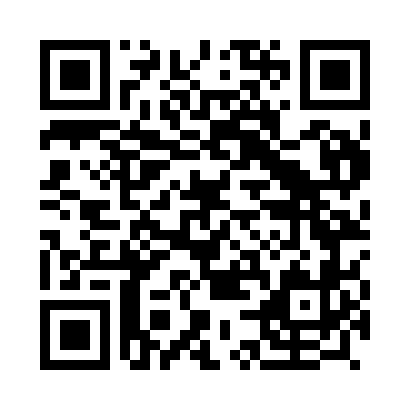 Prayer times for Gebos, PortugalWed 1 May 2024 - Fri 31 May 2024High Latitude Method: Angle Based RulePrayer Calculation Method: Muslim World LeagueAsar Calculation Method: HanafiPrayer times provided by https://www.salahtimes.comDateDayFajrSunriseDhuhrAsrMaghribIsha1Wed4:446:301:306:268:3010:092Thu4:426:291:306:268:3110:113Fri4:416:281:306:278:3210:124Sat4:396:261:296:288:3310:145Sun4:376:251:296:288:3410:156Mon4:356:241:296:298:3510:177Tue4:346:231:296:298:3610:188Wed4:326:221:296:308:3710:209Thu4:306:211:296:318:3810:2210Fri4:296:201:296:318:3910:2311Sat4:276:191:296:328:4010:2512Sun4:256:171:296:328:4110:2613Mon4:246:161:296:338:4210:2814Tue4:226:151:296:338:4310:2915Wed4:216:151:296:348:4410:3116Thu4:196:141:296:358:4510:3217Fri4:186:131:296:358:4610:3318Sat4:166:121:296:368:4710:3519Sun4:156:111:296:368:4810:3620Mon4:146:101:296:378:4910:3821Tue4:126:091:296:378:5010:3922Wed4:116:091:296:388:5110:4123Thu4:106:081:306:388:5210:4224Fri4:086:071:306:398:5310:4325Sat4:076:061:306:398:5310:4526Sun4:066:061:306:408:5410:4627Mon4:056:051:306:408:5510:4728Tue4:046:051:306:418:5610:4929Wed4:036:041:306:418:5710:5030Thu4:026:041:306:428:5710:5131Fri4:016:031:316:428:5810:52